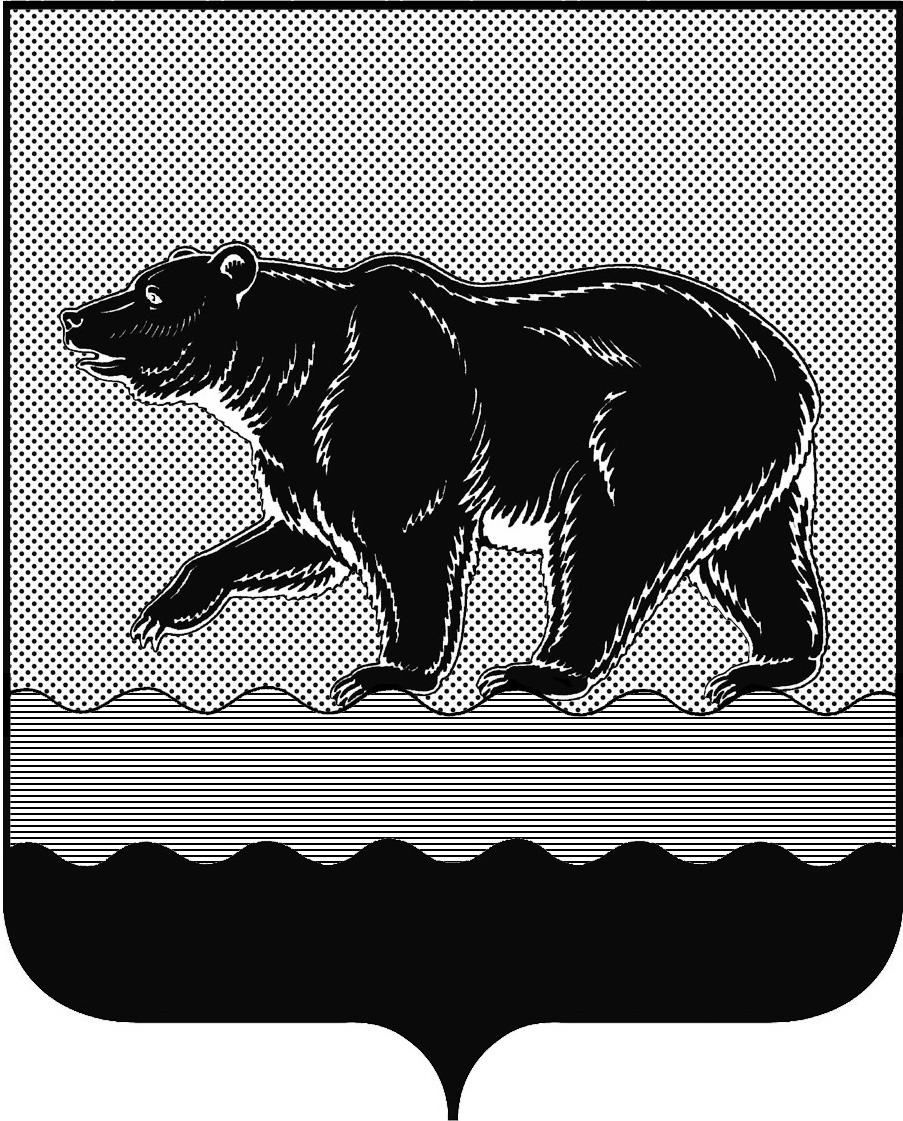 СЧЁТНАЯ ПАЛАТАГОРОДА НЕФТЕЮГАНСКА16 микрорайон, 23 дом, помещение 97, г. Нефтеюганск, 
Ханты-Мансийский автономный округ - Югра (Тюменская область), 628310  тел./факс (3463) 20-30-55, 20-30-63 E-mail: sp-ugansk@mail.ru www.admugansk.ru Заключение на проект постановления администрации города Нефтеюганска «О внесении изменений в постановление администрации города Нефтеюганска от 26.07.2019 № 136-нп «Об утверждении порядка предоставления субсидии некоммерческим организациям, не являющимся муниципальными учреждениями, на возмещение затрат по подготовке лиц, желающих принять на воспитание в свою семью ребенка, оставшегося без попечения родителей» (далее по тексту – Проект изменений)	Счётная палата в соответствии с пунктом 7 части 2 статьи 9 Федерального закона от 07.02.2011 № 6-ФЗ «Об общих принципах организации и деятельности контрольно-счетных органов» проводит финансово-экономическую экспертизу проектов муниципальных правовых актов (включая обоснованность финансово-экономических обоснований) в части, касающейся расходных обязательств муниципального образования.	Проектом изменений планируется в порядок предоставления субсидии внести изменения в соответствии с заключением Счётной палаты от 23.07.2019 № 275.Провести финансово-экономическую экспертизу проекта изменений не представляется возможным в связи с тем, что изложенные в нём положения не влияют на размер субсидии, предусмотренной в бюджете города.Заместитель председателя                              			   Э.Н. ХуснуллинаИсполнитель:инспектор инспекторского отдела № 1Счётной палаты города НефтеюганскаБатаева Лариса НиколаевнаТел. 8 (3463) 203063Исх. № 339  от 17.09.2019